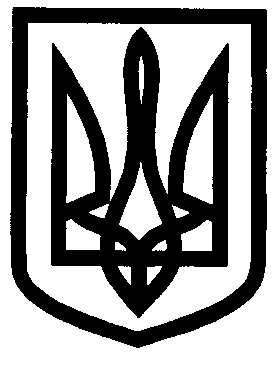 УКРАЇНАУПРАВЛІННЯ ОСВІТИІЗЮМСЬКОЇ МІСЬКОЇ РАДИХАРКІВСЬКОЇ ОБЛАСТІНАКАЗ12.05.2020										№ 161У зв’язку з укомплектованістю груп на курсах підвищення кваліфікації 14.05.2020 року на базі КВНЗ «Харківська академія неперервної освіти» НАКАЗУЮ:1. Внести зміни до пункту 1 наказу управління освіти Ізюмської міської ради Харківської області від 22.04.2020.року № 143 «Про курси підвищення кваліфікації у травні 2020 року, а саме: 1.1. Вилучити з наказу асистента вчителя ІЗОШ І-ІІІ ступенів № 5 Гриньову Тетяну Юріївну.2. Директору ІЗОШ І-ІІІ ступенів № 5 Павлюк Н.В.:2.2. Довести інформацію до відома педагогічного працівника.3. Контроль за виконанням цього наказу покласти на начальника відділу кадрового та правового забезпечення Лесик О.П.Начальник управління освіти 				О.В. БезкоровайнийТерновськаПро зміни до наказу від 22.04.2020.року № 143 «Про курси підвищення кваліфікації у травні 2020 року»